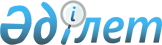 О внесении изменений в решение Аккольского районного маслихата от 26 сентября 2011 года № С 43-3 "Об утверждении Правил предоставления жилищной помощи малообеспеченным семьям (гражданам) проживающим в Аккольском районе"
					
			Утративший силу
			
			
		
					Решение Аккольского районного маслихата Акмолинской области от 21 августа 2014 года № С 39-5. Зарегистрировано Департаментом юстиции Акмолинской области 16 сентября 2014 года № 4350. Утратило силу решением Аккольского районного маслихата Акмолинской области от 25 февраля 2015 года № С 44-4      Сноска. Утратило силу решением Аккольского районного маслихата Акмолинской области от 25.02.2015 № С 44-4 (вступает в силу и вводится в действие со дня подписания).      Примечание РЦПИ.

      В тексте документа сохранена пунктуация и орфография оригинала.

      В соответствии со статьей 6 Закона Республики Казахстан от 23 января 2001 года «О местном государственном управлении и самоуправлении в Республике Казахстан», статьей 97 Закона Республики Казахстан от 16 апреля 1997 года «О жилищных отношениях», Аккольский районный маслихат РЕШИЛ:



      1. Внести в решение Аккольского районного маслихата от 26 сентября 2011 года № С 43-3 «Об утверждении Правил предоставления жилищной помощи малообеспеченным семьям (гражданам) проживающим в Аккольском районе» (зарегистрировано в Реестре государственной регистрации нормативных правовых актов № 1-3-163 и опубликовано 4 ноября 2011 года в районных газетах «Ақкөл өмірі» и «Знамя Родины KZ») следующие изменения:



      в Правилах предоставления жилищной помощи малообеспеченным семьям (гражданам) проживающим в Аккольском районе:



      пункт 3 изложить в новой редакции:

      «Площадь жилья, обеспечиваемая компенсационными мерами принимается в размере 18 квадратных метров на человека, для одиноко проживающих граждан не более 30 квадратных метров.

      Компенсационные нормы возмещения коммунальных услуг устанавливаются исходя из фактического потребления, но не более предельных величин: газоснабжения в размере 4 килограммов на человека, но не более 16 килограммов или 2 баллонов на семью в месяц, водоснабжения и канализации не более 2,5 кубических метров в месяц на человека, полив приусадебного участка не более 3 кубических метров на сотку в месяц, электроснабжения по показаниям счетчика, но не более 100 киловатт на человека и 250 киловатт на семью в месяц.

      Компенсационные нормы на потребление твердого топлива для жилища с местным отоплением установить в размере 83 килограмма на 1 квадратный метр полезной площади (на отопительный сезон с октября по апрель месяцы), но не более 5 тонн на семью. Стоимость угля принимать усредненную по данным статистики, сложившуюся за предыдущий квартал.

      В связи с сезонностью закупки угля, расходы на твердое топливо в пределах компенсационных норм, при начислении жилищной помощи учитывать раз в год за три месяца в квартал обращения в период отопительного сезона при предоставлении счета (квитанции), подтверждающего факт приобретения топлива.

      Норму расхода и стоимость другого вида топлива, используемого для местного отопления при расчете жилищной помощи, считать эквивалентной норме расхода и стоимости угля.»;



      пункт 6 изложить в новой редакции:

      «Заявление об оказании жилищной помощи по установленной форме подается собственником, нанимателем (поднанимателем) жилья (либо его представителем по доверенности) через республиканское государственное предприятие на праве хозяйственного ведения «Центр обслуживания населения» Комитета по контролю автоматизации государственных услуг и координации деятельности центров обслуживания населения Министерства транспорта и коммуникаций Республики Казахстан (далее - ЦОН) или веб-портал «электронного правительства».

      Перечень необходимых документов определяется пунктом 9 раздела 2 стандарта государственной услуги «Назначение жилищной помощи», утвержденного постановлением Правительства Республики Казахстан от 5 марта 2014 года № 185.»;



      пункт 7 изложить в новой редакции:

      «Начисление жилищной помощи производится ежеквартально на текущий квартал, при этом доходы семьи и расходы за коммунальные услуги учитываются за истекший квартал.»;



      пункт 9 изложить в новой редакции:

      «Жилищная помощь назначается малообеспеченным семьям (гражданам), за исключением семей (граждан), трудоспособные члены которых, не работают, не учатся и не зарегистрированы как безработные в уполномоченном органе по вопросу занятости, за исключением инвалидов, лиц, осуществляющих уход за инвалидами, признанными нуждающимися в уходе, детьми в возрасте до трех лет, лицами старше восьмидесяти лет, а также получателей специального государственного пособия по спискам № 1 и № 2, утвержденным постановлением Правительства Республики Казахстан «Об утверждении Списка № 1 производств, работ, профессий, должностей и показателей на подземных и открытых горных работах, на работах с особо вредными и особо тяжелыми условиями труда и Списка № 2 производств, работ, профессий, должностей и показателей на работах с вредными и тяжелыми условиями труда» от 19 декабря 1999 года № 1930.»;



      пункт 10 изложить в новой редакции:

      «Жилищная помощь не назначается в случае предоставления заявителем неполных, недостоверных сведений, при наличии ошибок в оформлении документов, которые повлекут некорректный расчет размера жилищной помощи. Незаконно полученные средства подлежат возмещению в бюджет. В случае возникновения изменений (формы собственности жилья, состава семьи) заявитель информирует уполномоченный орган в течение десяти календарных дней со дня возникновения изменений.».

      2. Настоящее решение вступает в силу со дня государственной регистрации в Департаменте юстиции Акмолинской области и вводится в действие со дня официального опубликования.      Председатель сессии Аккольского

      районного маслихата                        А.Тимошин      Секретарь Аккольского

      районного маслихата                        Д.Салыбекова      СОГЛАСОВАНО      Аким Аккольского района                    Т.К.Едигенов
					© 2012. РГП на ПХВ «Институт законодательства и правовой информации Республики Казахстан» Министерства юстиции Республики Казахстан
				